Раевская Оксана Викторовна, 237-736-331Table: “Know - Want – Have Learnt”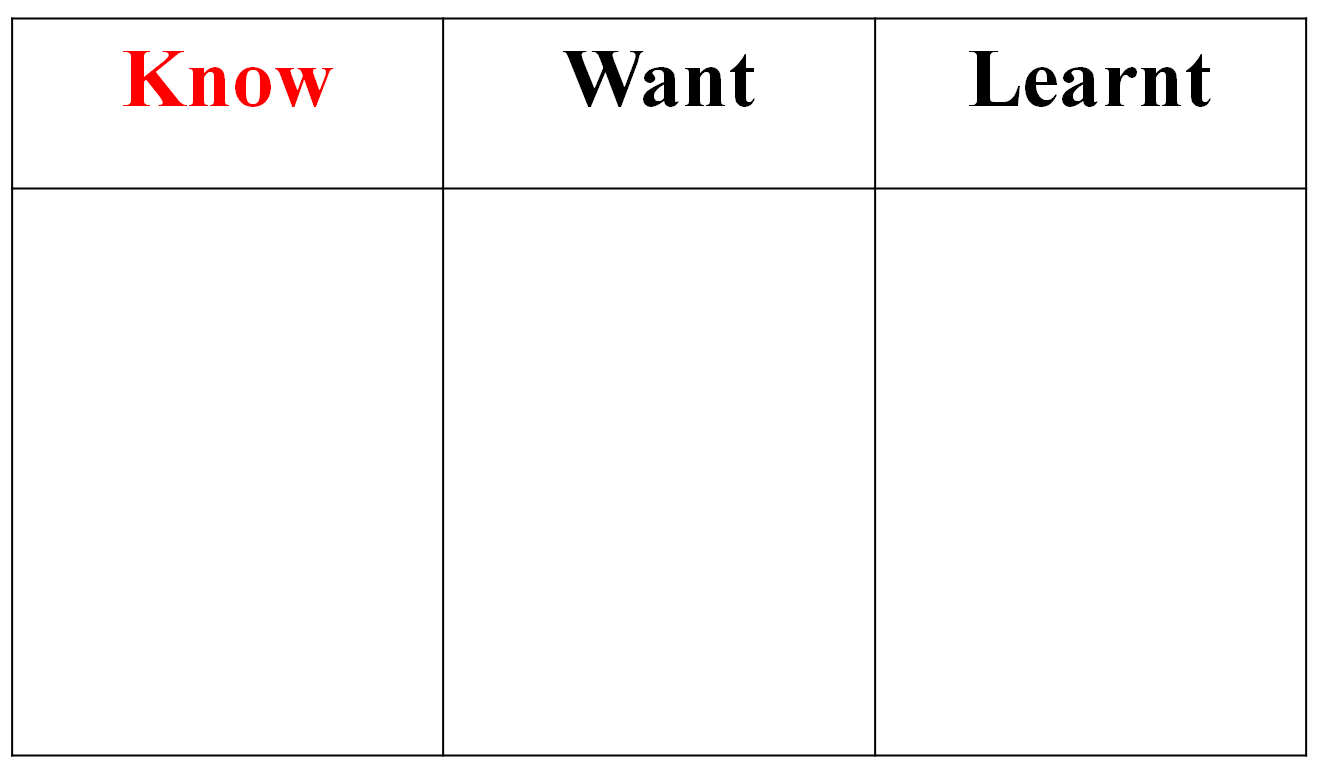 